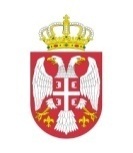 Republika SrbijaNarodna skupštinaOdbor za ustavna pitanja i zakonodavstvoJEDANAESTO JAVNO SLUŠANjE„Promene Ustava Republike Srbije u oblasti pravosuđa“Beograd, Dom Narodne skupštine, Trg Nikole Pašića 13, Velika sala petak, 17. septembar 2021. godine10:30-11:00		Registracija učesnika – Ulazni foaje11:00-11:30		Uvodna obraćanja 	Ivica Dačić, predsednik Narodne skupštine	Maja Popović, ministar pravde11:30-13:50		Diskusija 13:50-14:00		Završna rečJelena Žarić Kovačević, predsednik Odbora za ustavna pitanja i zakonodavstvo